Temat kompleksowy: MOJA OJCZYZNAPoniedziałek 4.05.2020Warszawa, stolica PolskiCele: utrwalenie wiadomości nt. symboli narodowych, - poznanie stolicy Polski, jej najważniejszych zabytków- ćwiczenia w czytaniu.1.Rodzicu, zaproś dziecko do obejrzenia mapy Polski,
wyjaśnij, co oznaczają poszczególne kolory. Odszukajcie wspólnie Wisłę, Bałtyk                              i Warszawę , miejsce Waszego zamieszkania.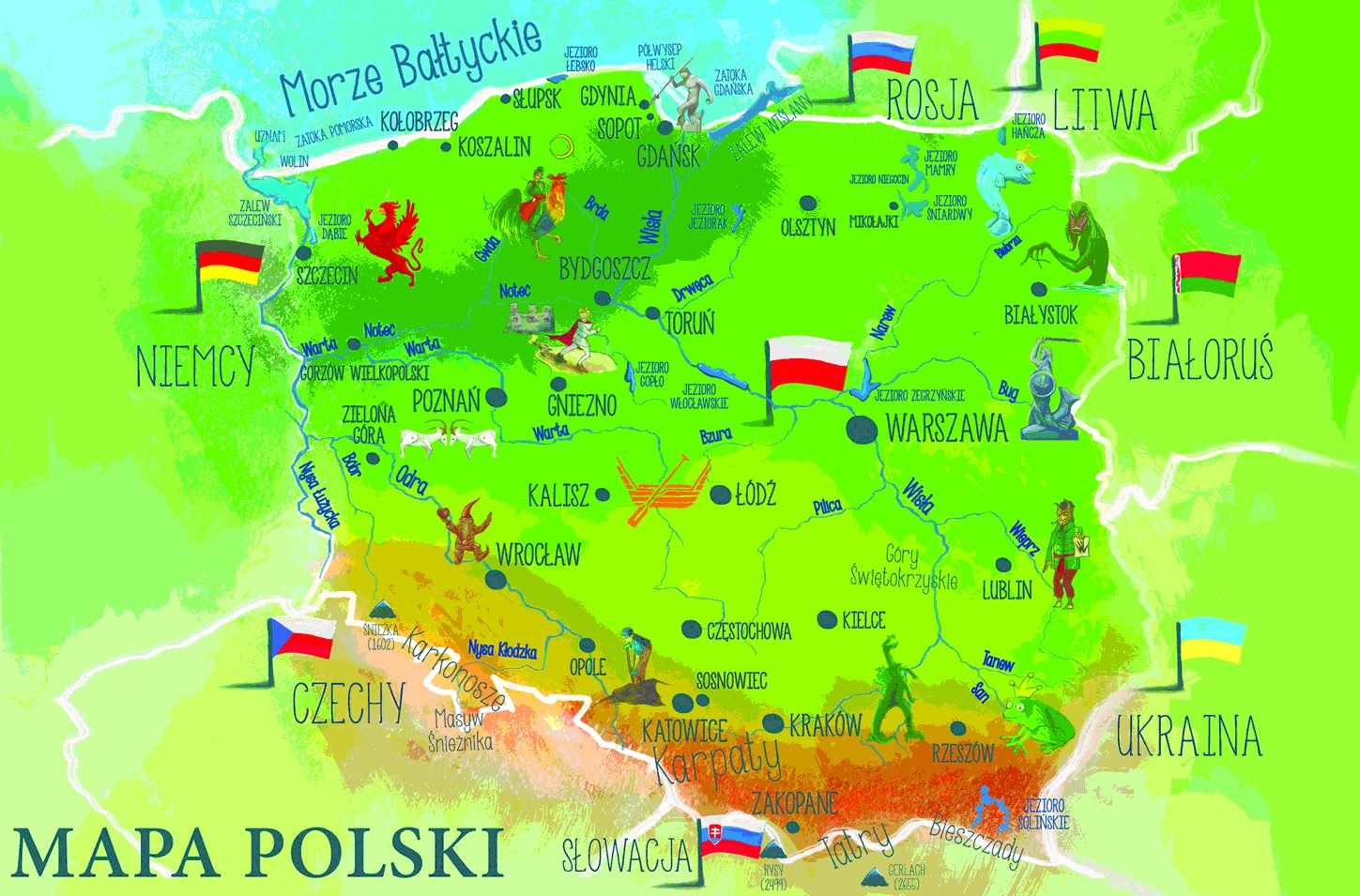 2.Poproś dziecko, by przypomniało sobie symbole narodowe. Wyjaśnij mu, co oznacza określenie, że Warszawa jest stolicą Polski. Zachęć dziecko do obejrzenia prezentacji multimedialnych opowiadających o Warszawie ( linki do skopiowania)https://www.youtube.com/watch?v=cL1ak9-ctGY https://www.youtube.com/watch?v=gqpzdlq4kKMRodzicu, zapytaj dziecko, czy wie, co oznacza określenie, że Warszawa jest stolicą Polski? Czy wie, jaki nazywały się miasta, które były naszą stolicą przed wielu laty?3.Obejrzyjcie jeszcze raz poniższe ilustracje, poproś dziecko, by je nazwało, a następnie  przeczytało i podzieliło na głoski wyrazy w kolorze czerwonym. 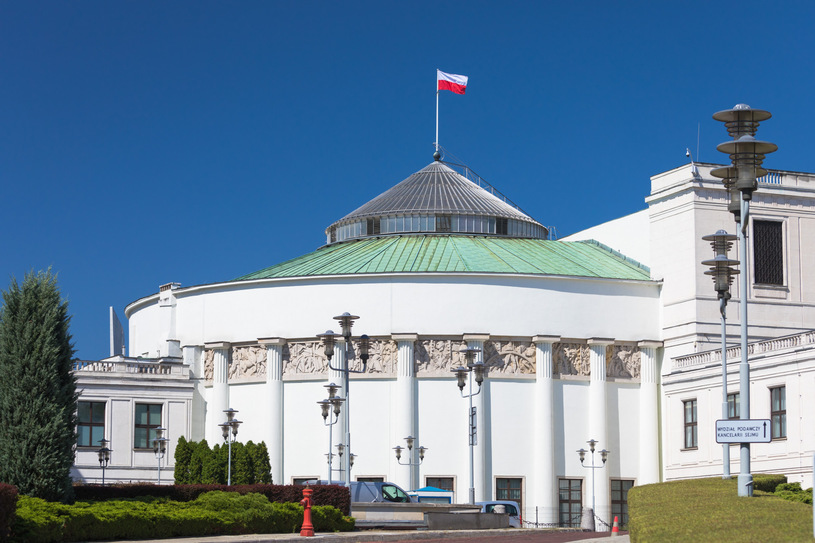 Budynek SejmuSEJM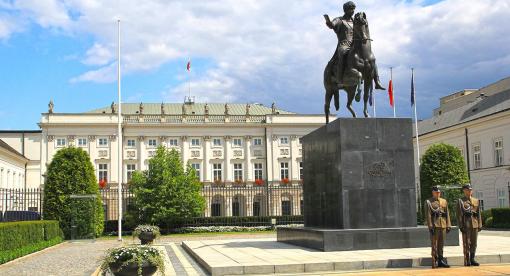 Pałac prezydencki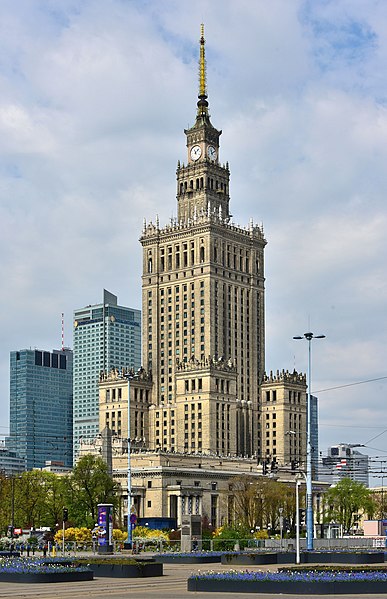 Pałac Kultury i NaukiPAŁAC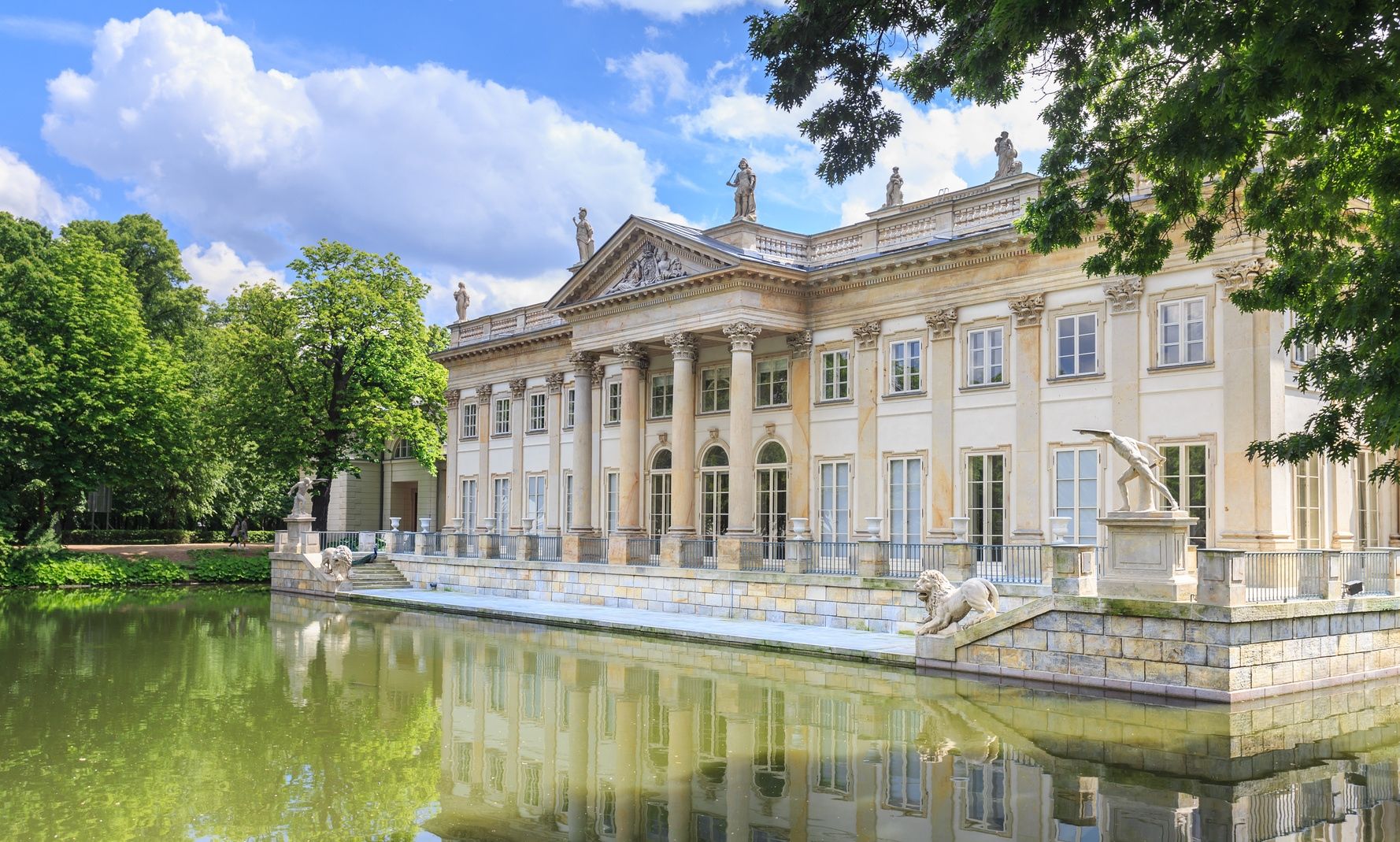 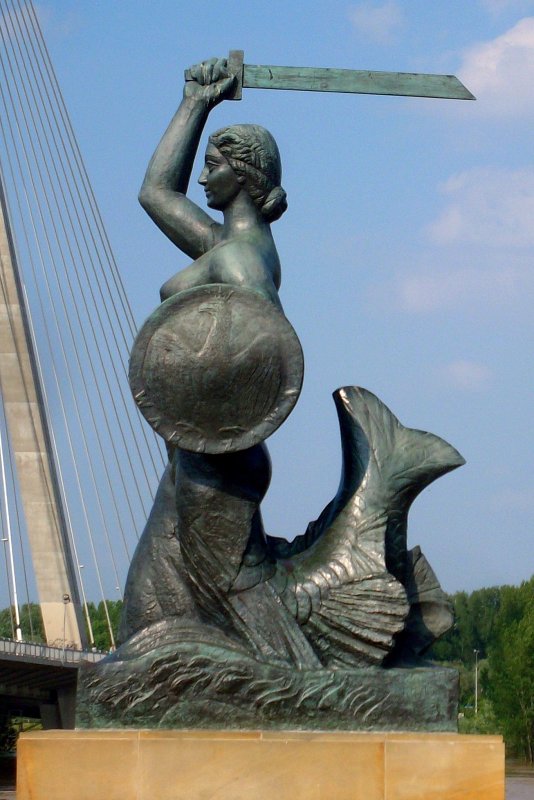 Syrenka warszawskaSYRENKA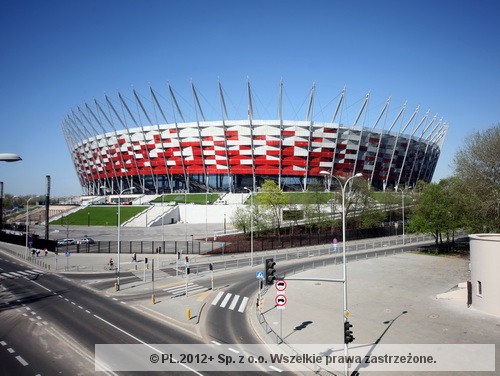 STADION4.Kolejne zdanie: przygotujcie książkę, cz.4, poproś dziecko, by wykonało polecenia ze stron 30 i 31.5.Pora na trochę ruchu: proponujemy dowolną interpretację ruchową do piosenki  „Jesteśmy Polką i Polakiem”- pamiętacie, że uczymy się tego utworu w maju ;)  ?:https://www.youtube.com/watch?v=plug6OIrxRM6. I trochę matematyki:. 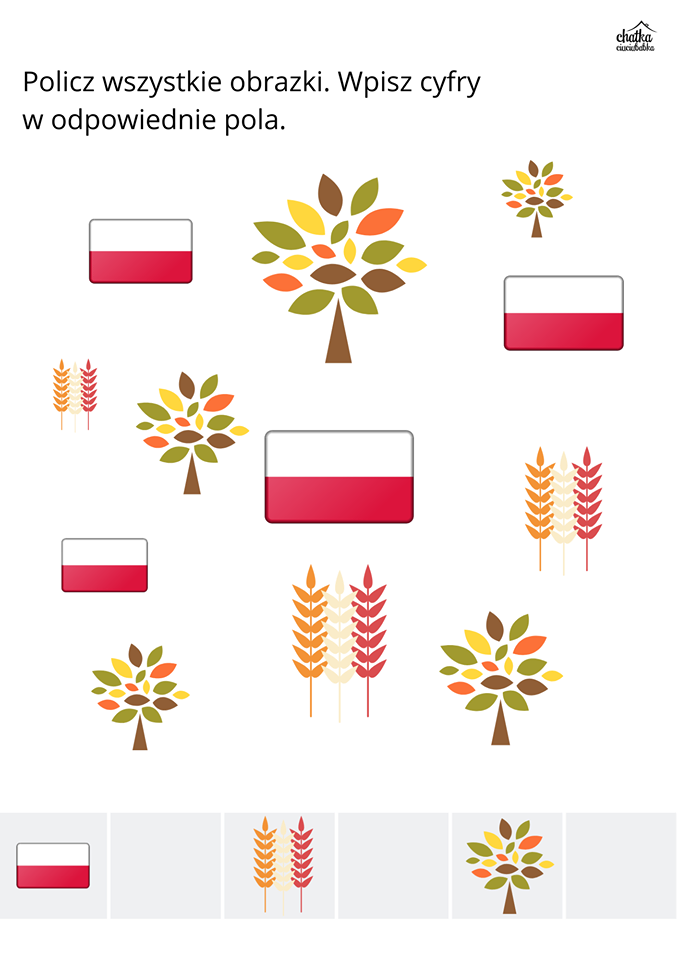 Prosimy, by pamiętać o informacji zwrotnej dla nauczyciela ;-)Dla chętnych i ciekawych:- Naklej cienki wałeczek plasteliny lub narysuj drogę Wisły konturach mapy. - Wypełnij plasteliną lub pokoloruj wnętrze konturu  mapy (gór, nizin, wyżyn) zgodnie z kolorystyką na kolorowej mapy ze str. nr 1.
-Zaznacz Warszawę i swoją miejscowość. Zrób zdjęcie- i pochwal się nam swoją pracą!.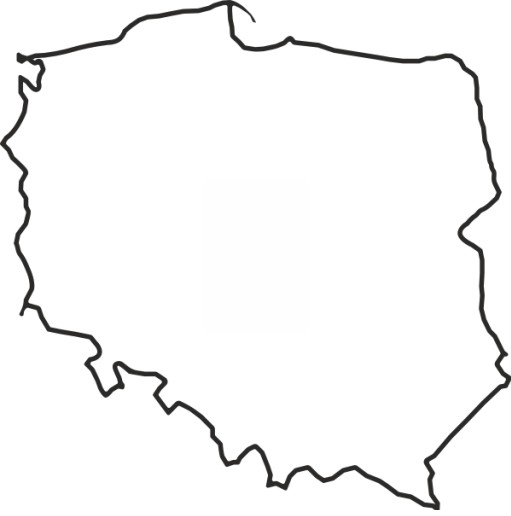 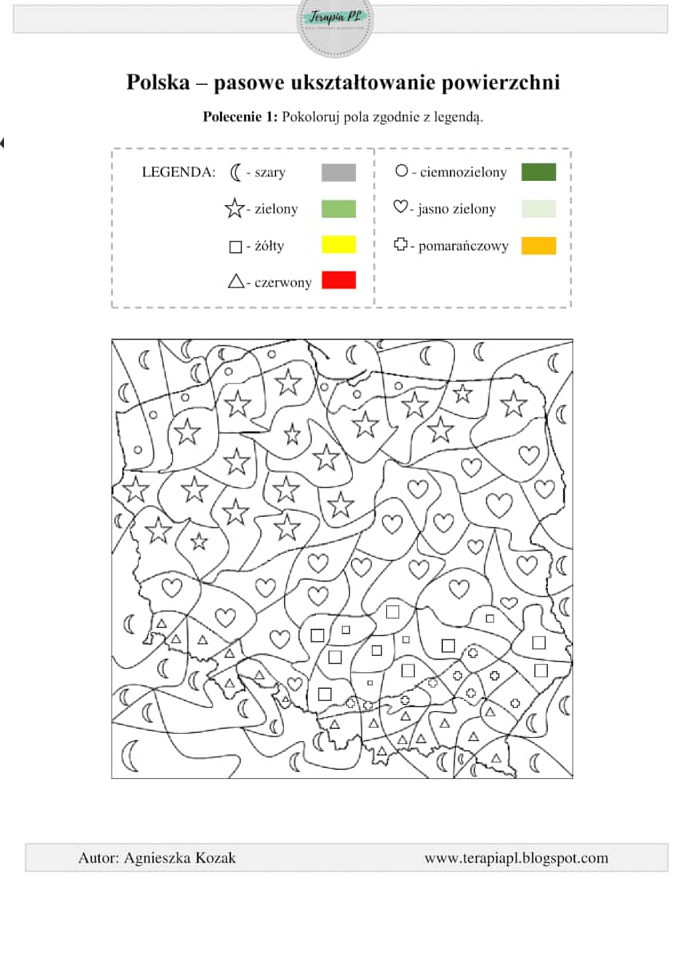 Przykład informacji zwrotnej do nauczycielaPrzykłady informacji zwrotnej:Imię i nazwisko dziecka: .............................................................Data:  04.05.2020 (poniedziałek)……Proszę wpisać TAK lub NIE…..1. Dziecko obejrzało mapę Polski, wskazało wybrane miejsca na mapie…..2 Dziecko obejrzało prezentacje multimedialna nt. „WARSZAWA”…….3.Dziecko przeczytało  podzieliło na głoski wybrane wyrazy…..4.Dziecko wykonało zadania z Karty Pracy…..5.Dziecko utrwalało znajomość piosenki pt. „ jesteśmy Polką i Polakiem”6. Dziecko wykonało ćwiczenia matematyczne…….Informację zwrotną przesyłajcie proszę na e-mail grupowy: calineczka2020zostanwdomu@gmail.comJeśli nie macie Państwo takiej możliwości to można skorzystać z  Messenger: Aneta Roga lub Bernadeta Niełacna Informację zwrotną można przesyłać raz w tygodniu, ale musi ona zawierać króciutki opis każdego dnia. To Państwo decydujecie , czy wysyłacie informację codziennie czy raz w tygodniu (zbiorową).DZIEKUJEMY ;-)